Western Australia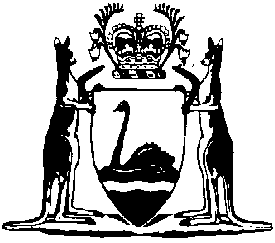 Child Welfare Regulations 1977Compare between:[20 Oct 2004, 01-a0-02] and [01 Mar 2006, 01-b0-05]Western AustraliaChild Welfare Act 1947Child Welfare Regulations 1977Part I — Preliminary [Heading inserted in Gazette 17 June 1983 p.1867.] 1.	Citation 		These regulations may be cited as the Child Welfare Regulations 1977 1.2.	Revocation 		[Omitted under the Reprints Act 1984 s.7(4)(f).]3.	Interpretation 		In these regulations — 	“Metropolitan area” means that part of the State comprised within the metropolitan region as defined in the Third Schedule to the Town Planning and Development Act 1928.	[Regulation 3 amended in Gazette 24 November 1989 pp.4331-2; 31 December 1993 p.6875; 3 March 1995 p.870.] [4. 		Repealed in Gazette 24 November 1989 p.4332.] 	[Parts II, III and IIIA repealed in Gazette 3 March 1995 p.870.] Part IV — Miscellaneous 	[Heading inserted in Gazette 17 June 1983 p.1868.] 13.	Notice of detention in hospital 	(1)	A Medical Officer in charge of a hospital, or his deputy, who has ordered that a child be detained in hospital pursuant to section 29(3a) of the Act shall by telephone inform — 	(a)	in the Metropolitan area, the supervisor of the Division of the Department responsible for the area in which the child resides during working hours or the officer at the Emergency AFTER HOURS Number of the Crisis Care Unit of the Department outside working hours; 	(b)	outside the Metropolitan area, the senior officer at the local Divisional or District Office of the Department,		of the name and address of the child and the circumstances surrounding its admission to hospital.	(2)	The officer informed shall allocate an officer of the Department to handle the case and the officer allocated shall forthwith inform the Medical Officer that he has been allocated and request written particulars.	(3)	The Medical Officer shall forward to the officer allocated within 24 hours a notice in writing containing the following particulars, so far as they are known to him — 	(a)	the name and sex of the child;	(b)	the date and place of birth of the child;	(c)	names of the parents or caretakers of the child;	(d)	addresses and telephone numbers of the parents or caretakers of the child;	(e)	full particulars of all injuries or ill-health observed; and	(f)	particulars of any relevant medical history.	(4)	The officer allocated shall forthwith investigate the circumstances of the child and shall after consultation with the Medical Officer inform the Medical Officer by notice in writing whether he has apprehended the child or that the child may be discharged from the hospital.	[Regulation 13 amended in Gazette 24 November 1989 p.4333.] 14.	Appeal as to licensing of foster parents 		An appeal to the Minister against a decision of the Director-General made pursuant to section 112(4) of the Act shall be made within 30 days of the date the licence was cancelled and shall be in writing setting out the grounds for appeal.	[Regulation 14 amended in Gazette 24 November 1989 p.4333.] 15.	Audit of children’s wage accounts 		Accounts to which section 54 of the Act applies shall be audited at least once in each period of 12 consecutive months.		[Schedule repealed in Gazette 24 November 1989 p.4333.] Notes1	This is a compilation of the Child Welfare Regulations 1977 and includes the amendments made by the other written laws referred to in the following table 1a.Compilation table1a	On the date as at which this compilation was prepared, provisions referred to in the following table had not come into operation and were therefore not included in this compilation.  For the text of the provisions see the endnote referred to in the table.Provisions that have not come into operation2	On the date as at which this compilation was prepared, the Children and Community Services Act 2004 s. 250(2)(a) had not come into operation.  It reads as follows:“250.	Repeal, transitional and savings provisions	(2)	The following regulations are repealed — 	(a)	the Child Welfare Regulations 1977;		…..”.CitationGazettalCommencementChild Welfare Regulations 19776 Dec 1977 p. 4471-986 Dec 1977Child Welfare Amendment Regulations 198023 Jan 1981 p. 39023 Jan 1981Child Welfare Amendment Regulations 198317 Jun 1983 p. 1867-81 Jul 1983 (see r. 2 and Gazette 17 Jun 1983 p. 1867)Child Welfare Amendment Regulations 198816 Dec 1988 p. 4869-7116 Dec 1988Child Welfare Amendment Regulations 198924 Nov 1989 p. 4331-31 Dec 1989 (see r. 2 and Gazette 24 Nov 1989 p. 4327)Child Welfare Amendment Regulations 199216 Apr 1992 p. 162716 Apr 1992Child Welfare Amendment Regulations 199331 Dec 1993 p. 687531 Dec 1993Child Welfare Amendment Regulations (No. 2) 199331 Dec 1993 p. 687731 Dec 1993Young Offenders Regulations 1995, r. 473 Mar 1995 p. 87013 Mar 1995 (see r. 2 and Gazette 10 Mar 1995 p. 895)Short titleNumber and yearAssentCommencementChildren and Community Services Act 2004 s. 250(2)(a) 234 of 200420 Oct 2004To be proclaimed (see s. 2)To be proclaimed (see s. 2)